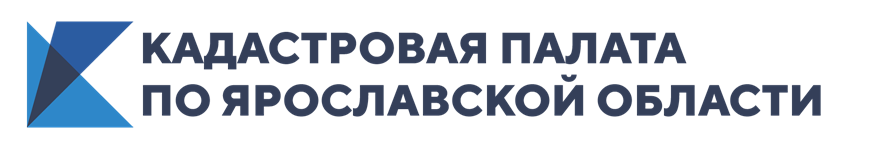 29 июня и 8 июля состоятся вебинары об особенностях кадастрового учета29 июня 2020 года (понедельник) в 10:00 Оренбургская кадастровая палата проведет вебинар по теме «Внесение санитарно-защитных зон в ЕГРН».В ходе вебинара будут рассмотрены нормативно-правовые документы, как реализуется порядок межведомственного информационного взаимодействия и существуют ли ограничения в пользовании земельными участками на территории санитарно-защитных зон.Для участия в вебинаре необходимо авторизоваться на сайте и оплатить участие до 28 июня 2020 г.8 июля 2020 года (среда) в 10:00 Хабаровская кадастровая палата проведет вебинар по теме «Кадастровый учет части здания или помещения».На вебинаре обсудят самые актуальные вопросы: какие типичные ошибки допускают кадастровые инженеры, оформляя техплан части здания и части помещения, что важно знать о подготовке техплана в результате кадастровых работ по причине изменения сведений о части объекта недвижимости.Для участия в вебинаре необходимо авторизоваться на сайте и оплатить участие до 7 июля 2020 г.По возникающим вопросам просьба направлять письма на электронную почту: infowebinar@kadastr.ru.На сайте Корпоративного университета Кадастровой палаты представлены обучающие вебинары для кадастровых инженеров и других заинтересованных лиц. Вашему вниманию предлагаются материалы по актуальным вопросам кадастровой деятельности в доступной форме.